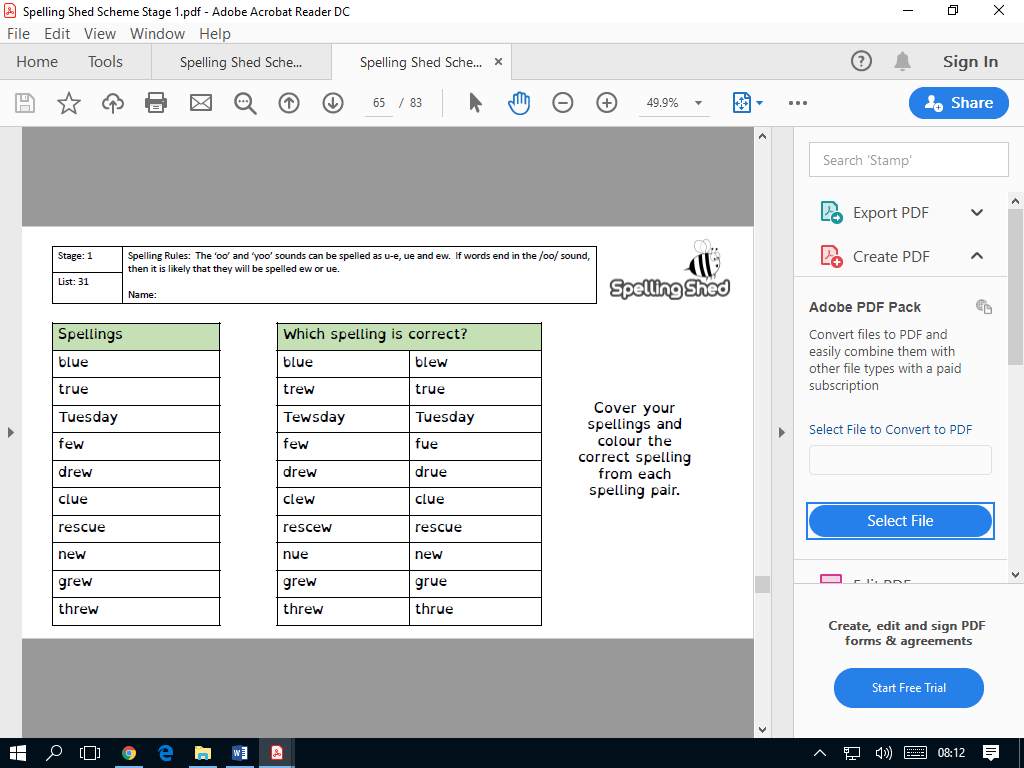 Spelling Test: Year 2Given: 08.06.20 Test: 15.06.20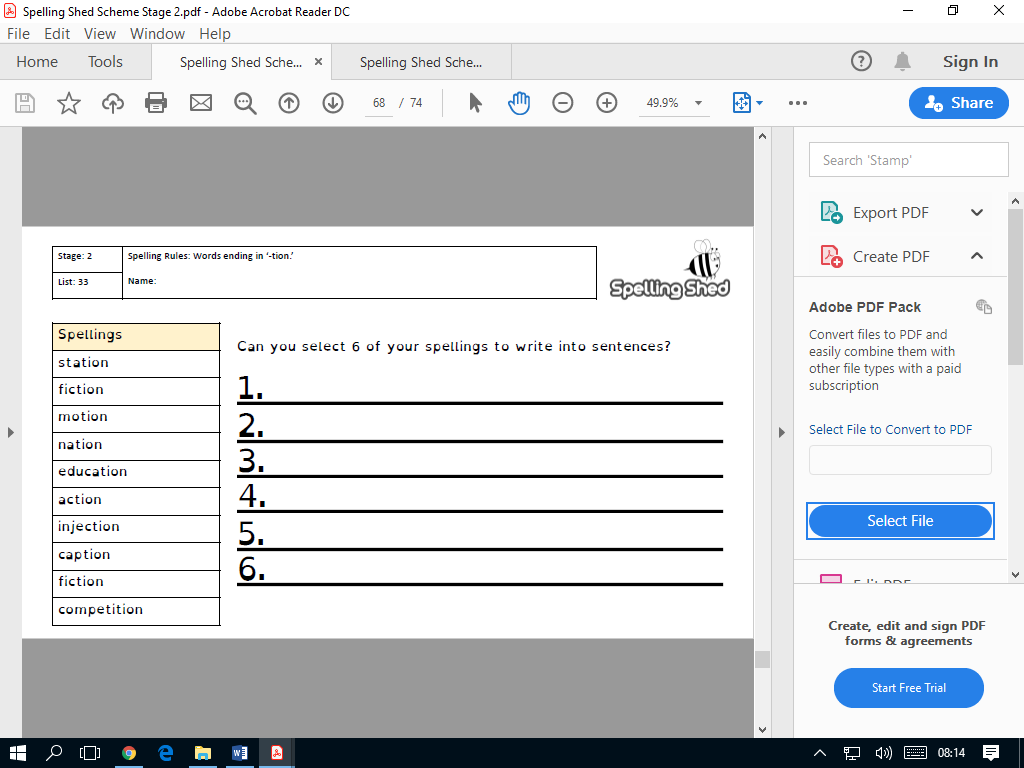 